Приложение 8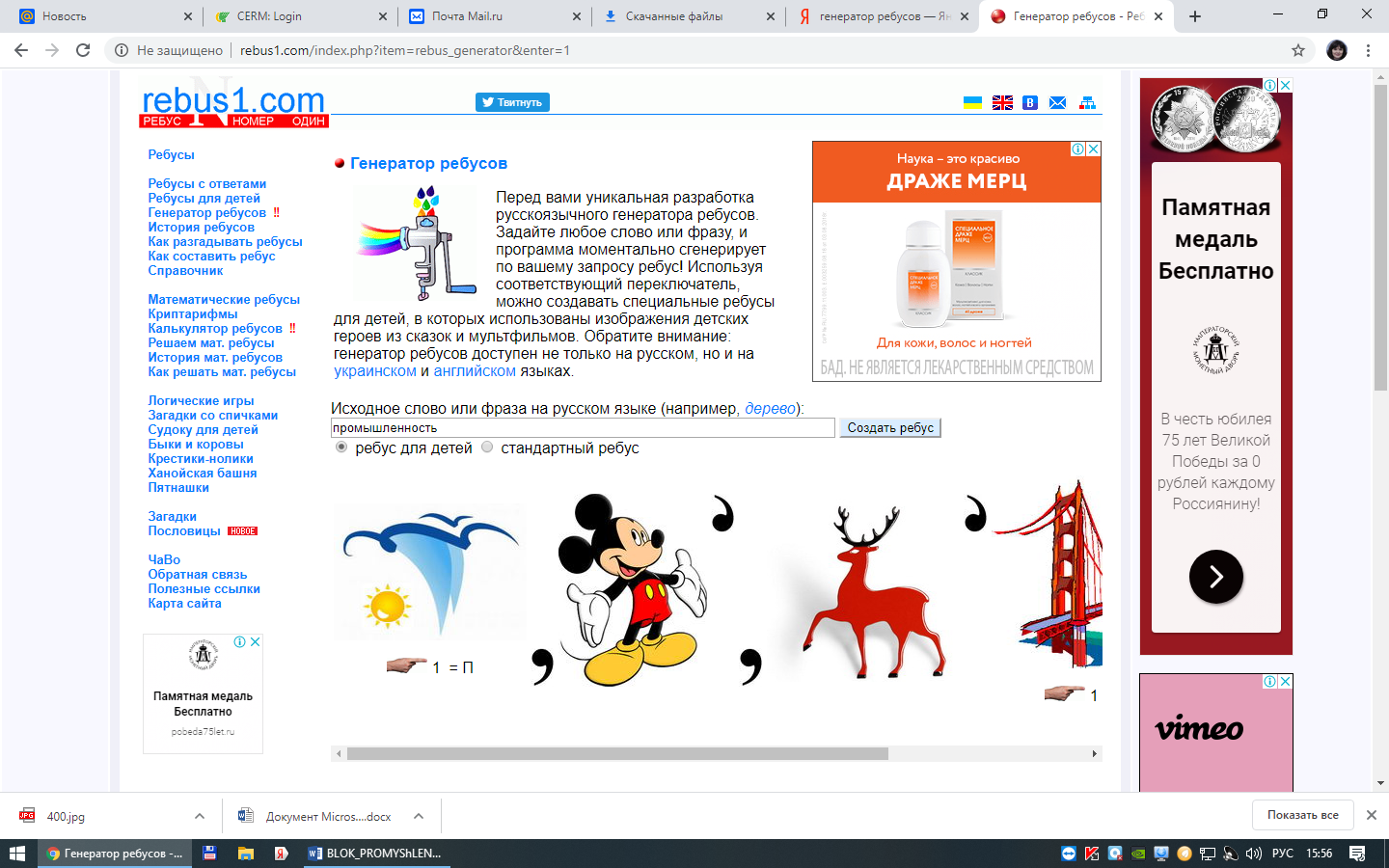 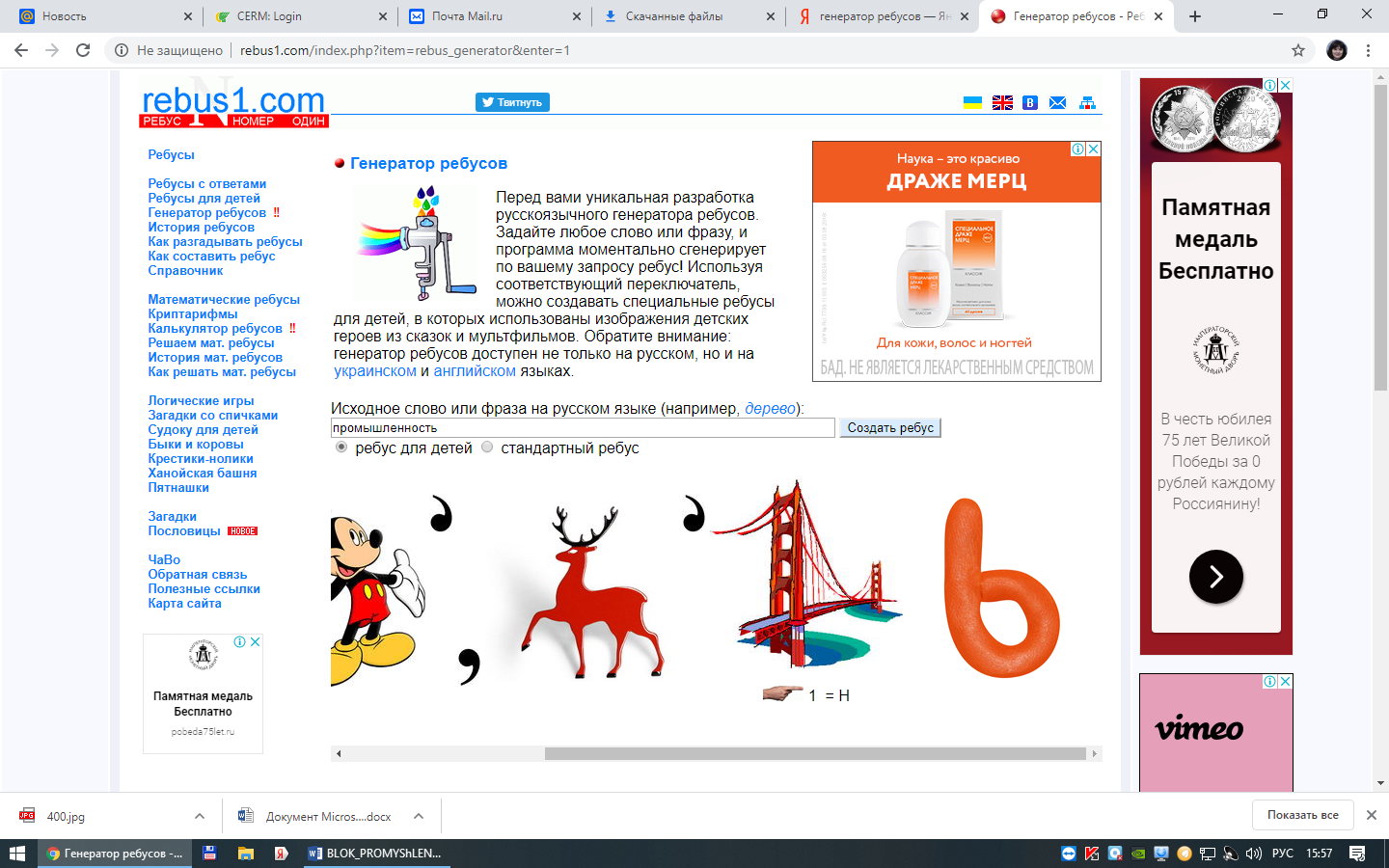 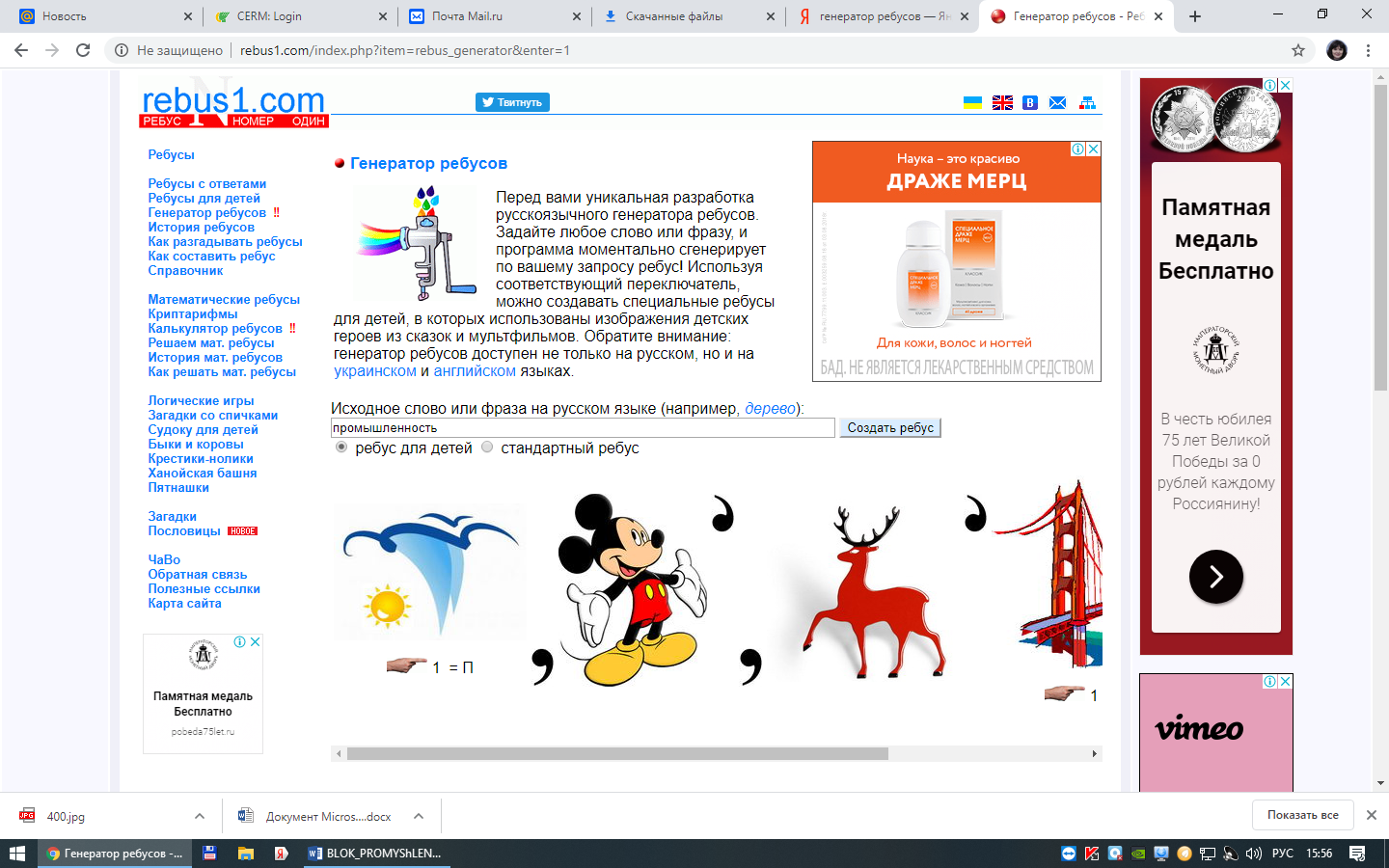 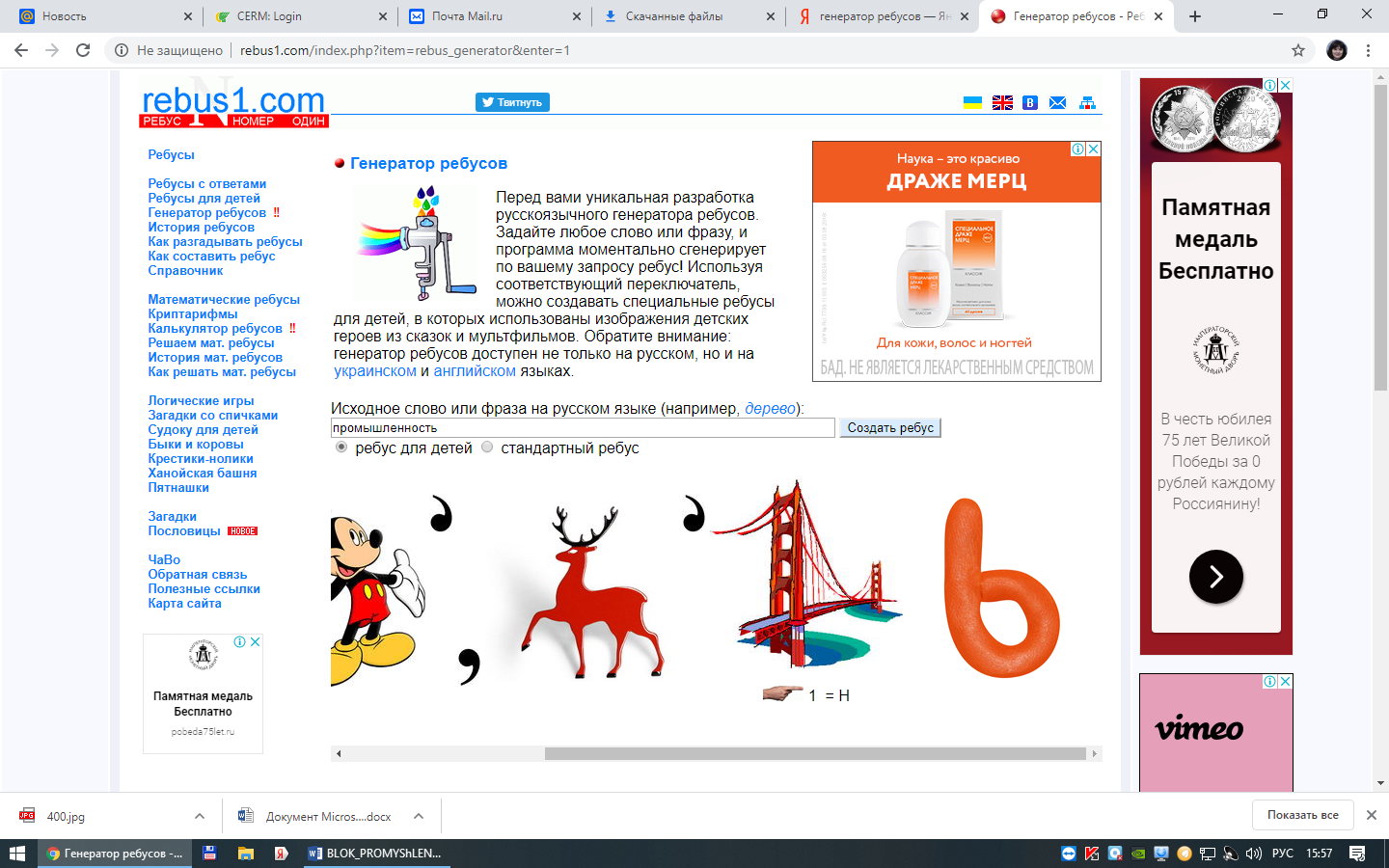 